Результативність діяльності Кондратенка О.М.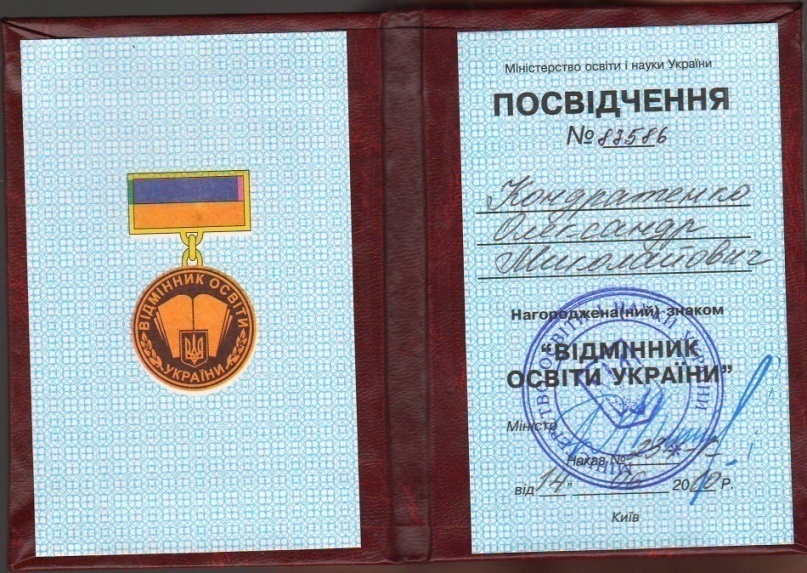 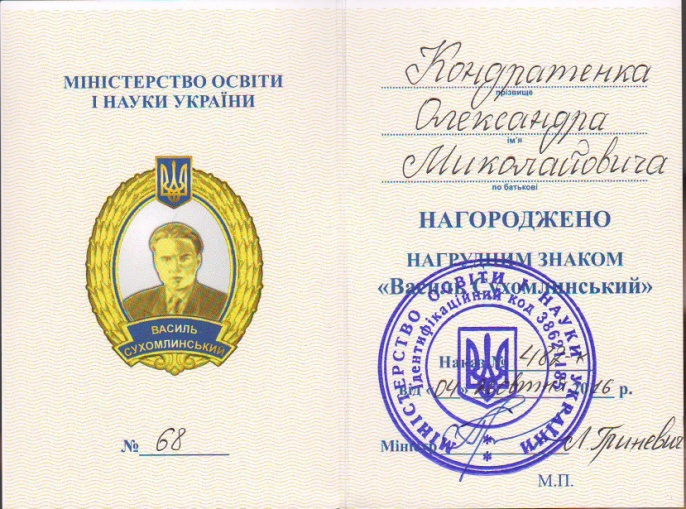 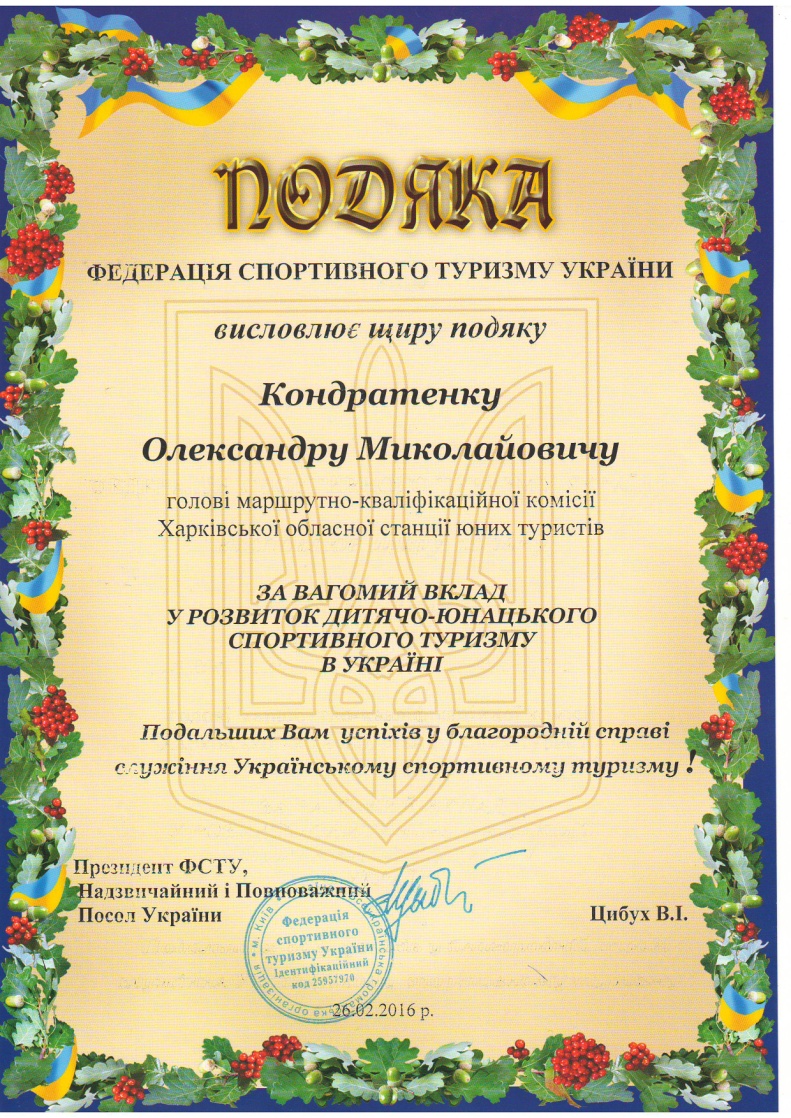 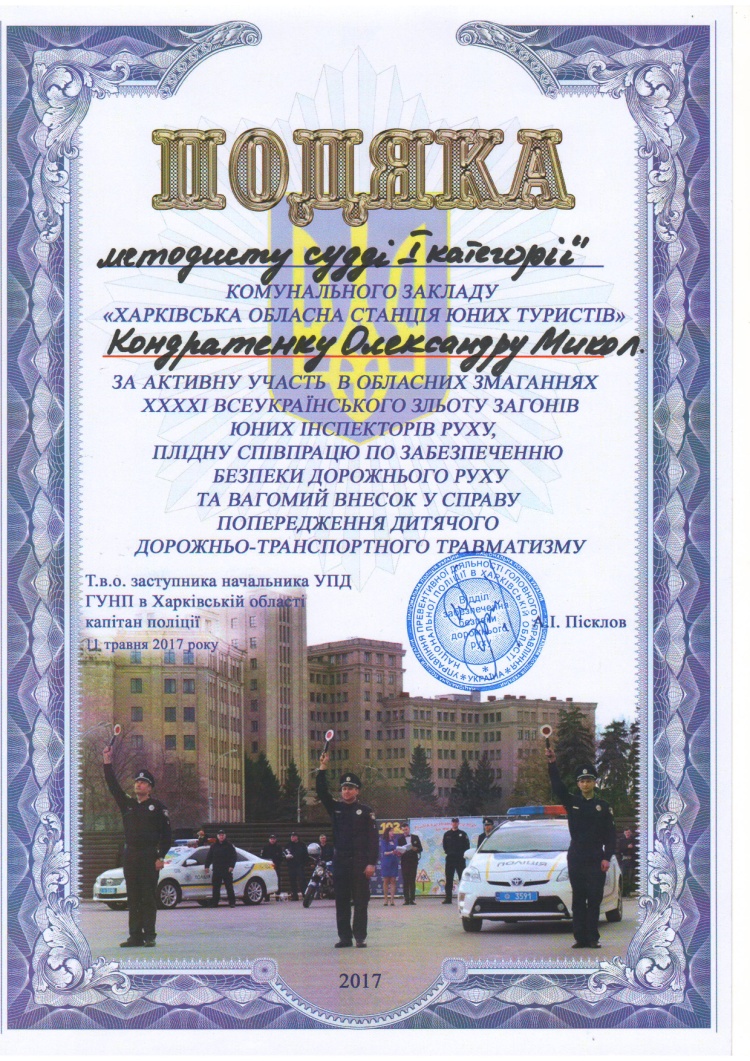 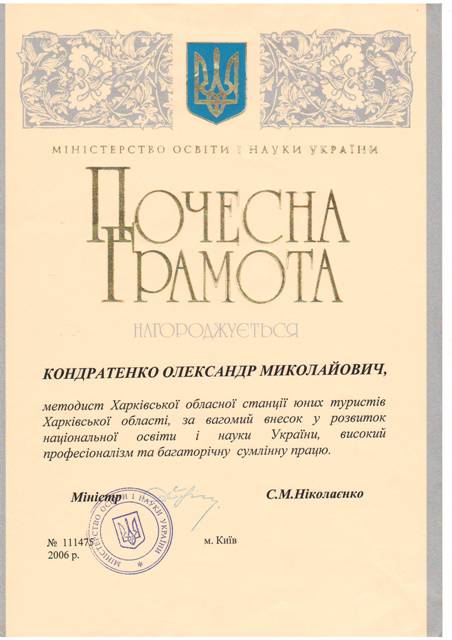 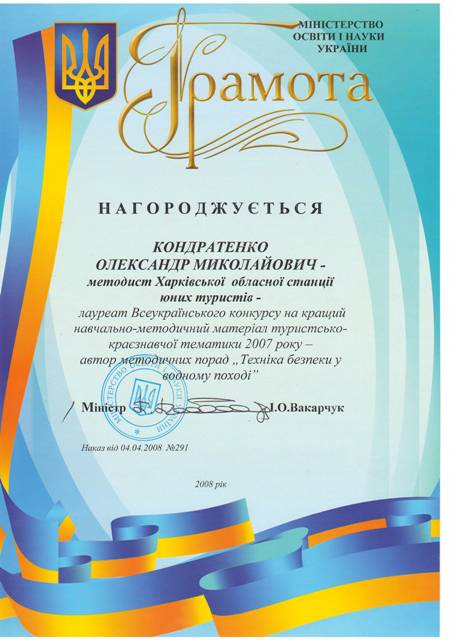 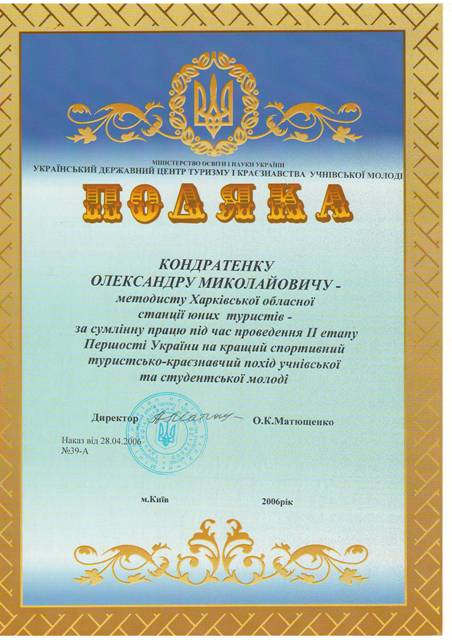 